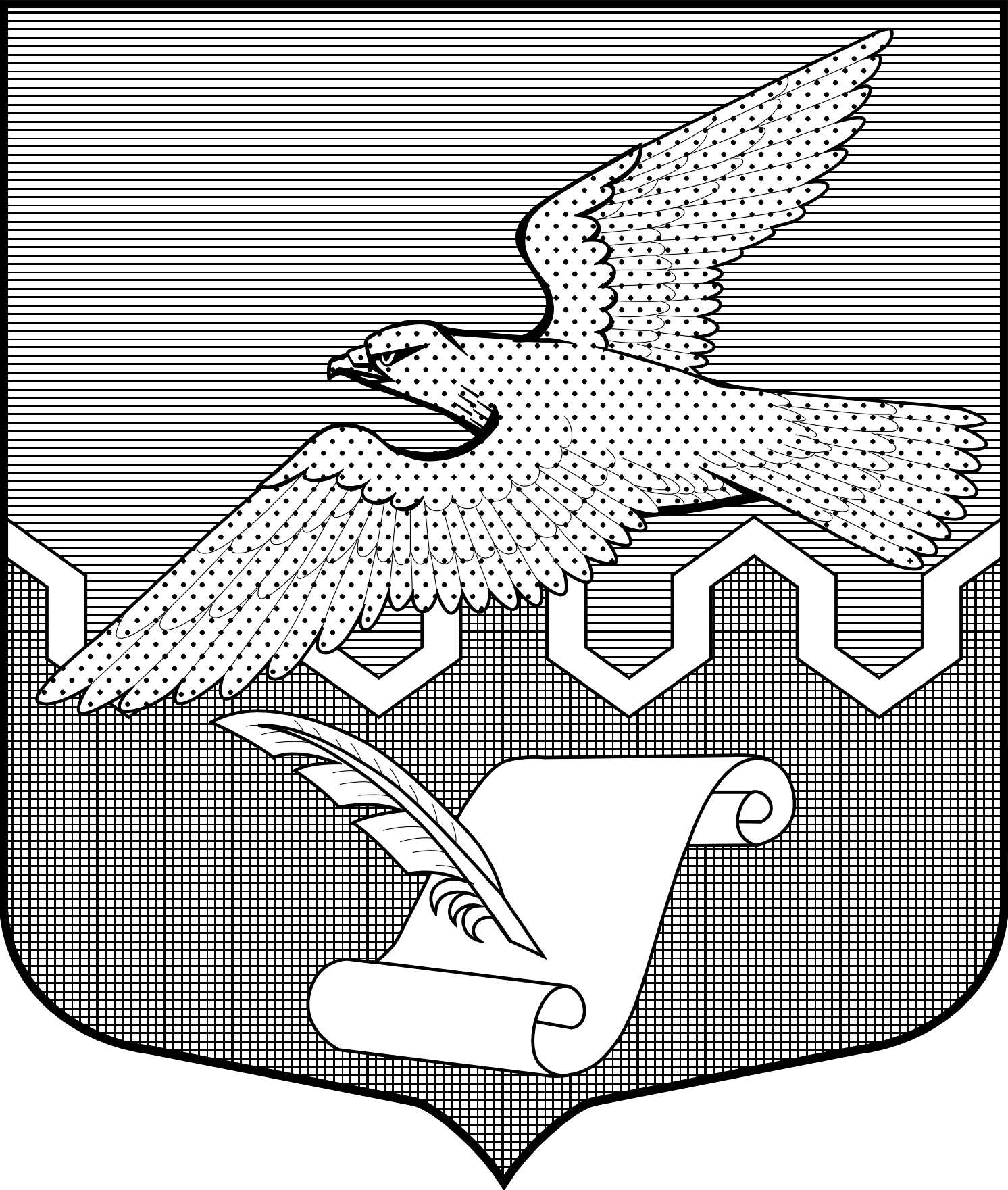 МУНИЦИПАЛЬНЫЙ СОВЕТ ВНУТРИГОРОДСКОГО МУНИЦИПАЛЬНОГО ОБРАЗОВАНИЯ САНКТ-ПЕТЕРБУРГА ПОСЕЛОК СЕРОВОПЯТЫЙ СОЗЫВ                                                              РЕШЕНИЕ                                                                                                       28 июня 2018 года № 06-03Об утверждении Положения о денежном содержании муниципальных служащих внутригородского муниципального образования Санкт-Петербурга поселок Серово        В соответствии с Федеральным законом от 02.03.2007 № 25-ФЗ «О муниципальной службе в Российской Федерации», Законом Санкт-Петербурга от 15.02.2000 №53-8 «О регулировании отдельных вопросов муниципальной службы в Санкт-Петербурге», Законом Санкт-Петербурга от 20.07.2006 №348-54 «О Реестре муниципальных должностей в Санкт-Петербурге, Реестре должностей муниципальной службы в Санкт-Петербурге и предельных нормативах размеров оплаты труда депутатов муниципальных советов внутригородских муниципальных образований Санкт-Петербурга, членов выборных органов местного самоуправления в Санкт-Петербурге, выборных должностных лиц местного самоуправления в Санкт-Петербурге, председателей избирательных комиссий внутригородских муниципальных образований Санкт-Петербурга, осуществляющих свои полномочия на постоянной основе, муниципальных служащих в Санкт-Петербурге», на основании заключения Юридического комитета Администрации Губернатора Санкт-Петербурга от 09.11.2017 № 15-30-1638/17-0-0, Муниципальный Совет внутригородского муниципального образования Санкт-Петербурга поселок Серово РЕШИЛ:1. Утвердить Положение о денежном содержании муниципальных служащих внутригородского муниципального образования Санкт-Петербурга поселок Серово в соответствии с Приложением к настоящему решению.2.  Решение Муниципального Совета внутригородского муниципального образования Санкт-Петербурга поселок Серово от 21.09.2017 № 09-02 «Об утверждении Положения о денежном содержании муниципальных служащих внутригородского муниципального образования Санкт-Петербурга поселок Серово», считать утратившими силу.4.    Опубликовать настоящее решение в газете «Муниципальный вестник поселка Серово».  5.    Настоящее решение вступает в силу с момента официального опубликования.6.   Контроль за исполнением настоящего решения возложить на Главу внутригородского муниципального образования Санкт-Петербурга поселок Серово Бабенко А.В.Глава ВМО п.Серово                                                                                                        А.В.БабенкоПОЛОЖЕНИЕ 
о денежном содержании муниципальных служащих внутригородского муниципального образования Санкт-Петербурга поселок СеровоНастоящее Положение определяет размеры должностных окладов муниципальных служащих, размеры ежемесячных надбавок и иных дополнительных выплат, входящих в денежное содержание муниципального служащего, а также порядок их назначения и выплаты денежного содержания в соответствии с от 02.03.2007г. № 25-ФЗ «О муниципальной службе в Российской Федерации», законом Санкт-Петербурга от 20.07.2006 №348-54 «О Реестре муниципальных должностей в Санкт-Петербурге, Реестре должностей муниципальной службы в Санкт-Петербурге и предельных нормативах размеров оплаты труда депутатов муниципальных советов внутригородских муниципальных образований Санкт-Петербурга, членов выборных органов местного самоуправления в Санкт-Петербурге, выборных должностных лиц местного самоуправления в Санкт-Петербурге, председателей избирательных комиссий внутригородских муниципальных образований Санкт-Петербурга, осуществляющих свои полномочия на постоянной основе, муниципальных служащих в Санкт-Петербурге», законом Санкт-Петербурга от 06.07.2005 N 347-40 «О расчетной единице» и нормативными правовыми актами внутригородского муниципального образования Санкт-Петербурга поселок Серово (далее – ВМО п.Серово).Статья 1. Общие положения 1.1. Оплата труда муниципального служащего производится в виде денежного содержания, которое состоит из должностного оклада муниципального служащего в соответствии с замещаемой им должностью муниципальной службы (далее – должностной оклад), а также из других ежемесячных и иных дополнительных выплат (далее – дополнительные выплаты), предусмотренных законодательством Санкт-Петербурга и настоящим Положением. 1.2. Муниципальному служащему устанавливаются следующие ежемесячные и иные дополнительные выплаты: 1) ежемесячная надбавка к должностному окладу за классный чин; 2) ежемесячная надбавка к должностному окладу за выслугу лет на муниципальной службе; 3) ежемесячная надбавка к должностному окладу за особые условия труда (службы); 4) премия по результатам труда; 5) материальная помощь. 1.3. Расходы на денежное содержание муниципальных служащих выделяются отдельной строкой бюджетной классификации, входят в состав защищенных статей, образуют фонд оплаты труда и утверждаются Решением Муниципального Совета о местном бюджете на соответствующий год. 1.4. Денежное содержание муниципальных служащих выплачивается за счет средств местного бюджета ВМО п.Серово исключительно в денежной форме. Финансирование денежного содержания за счет иных внебюджетных средств не допускается. 1.5. Изменения в системе оплаты труда (денежного содержания) муниципальных служащих, осуществляются исключительно в форме внесения изменений и дополнений в настоящее Положение. Статья 2. Должностной оклад2.1. Размеры должностных окладов муниципальных служащих определяются в соответствии с Законом Санкт-Петербурга от 20.07.2006 №348-54 «О Реестре муниципальных должностей в Санкт-Петербурге, Реестре должностей муниципальной службы в Санкт-Петербурге и предельных нормативах размеров оплаты труда депутатов муниципальных советов внутригородских муниципальных образований Санкт-Петербурга, членов выборных органов местного самоуправления в Санкт-Петербурге, выборных должностных лиц местного самоуправления в Санкт-Петербурге, председателей избирательных комиссий внутригородских муниципальных образований Санкт-Петербурга, осуществляющих свои полномочия на постоянной основе, муниципальных служащих в Санкт-Петербурге».2.2. Должностной оклад муниципального служащего устанавливается 
в соответствии с замещаемой им должностью муниципальной службы в размере согласно приложению 1 к настоящему Положению.2.3. За базовую единицу для исчисления должностного оклада муниципального служащего принимается расчетная единица, размер которой устанавливается законом Санкт-Петербурга «О расчетной единице».Статья 3. Ежемесячная надбавка к должностному окладу за классный чин3.1. Ежемесячная надбавка к должностному окладу за классный чин устанавливается муниципальному служащему со дня присвоения классного чина по результатам квалификационного экзамена, порядок проведения которого устанавливается нормативным правовым актом Муниципального Совета ВМО п.Серово. 3.2. Размеры ежемесячной надбавки к должностному окладу за классный чин устанавливается:- по классным чинам муниципальных служащих 1-го класса – 20 процентов должностного оклада;- по классным чинам муниципальных служащих 2-го класса – 10 процентов должностного оклада. 3.3. Решение о назначении и выплате ежемесячной надбавки к должностному окладу за классный чин оформляется распоряжением представителя нанимателя (работодателя).Статья 4. Ежемесячная надбавка к должностному окладу за выслугу лет4.1. Ежемесячная надбавка к должностному окладу за выслугу лет муниципальному служащему выплачивается, исходя из стажа муниципальной службы, в следующих размерах:- от 1 года до 5 лет – 10 процентов должностного оклада;- от 5 до 10 лет – 15 процентов должностного оклада;- от 10 до 15 лет – 20 процентов должностного оклада;- свыше 15 лет – 25 процентов должностного оклада.4.2. Периоды работы, включенные в стаж муниципальной службы, определяются в соответствии с законодательством Санкт-Петербурга.4.3. Решение о назначении и выплате ежемесячной надбавки к должностному окладу за выслугу лет оформляется распоряжением представителя нанимателя (работодателя).4.4. Ежемесячная надбавка к должностному окладу за выслугу лет выплачивается муниципальным служащим за фактически отработанное время.Статья 5. Ежемесячная надбавка к должностному окладу за особые условия труда (службы) 5.1. Под особыми условиями муниципальной службы понимается совокупность должностных прав и обязанностей, ответственности муниципального служащего, строгое соблюдения ограничений, связанных с прохождением муниципальной службы. 5.2. Ежемесячная надбавка к должностному окладу за особые условия труда (службы) устанавливается в зависимости от степени сложности, напряженности, срочности и результативности выполняемой работы, знаний, умений и навыков применения современных методов и технологий при исполнении служебных обязанностей.5.3. Ежемесячная надбавка к должностному окладу за особые условия труда (службы) подлежит обязательной выплате в целях повышения материальной заинтересованности муниципального служащего в результате своей деятельности и качестве выполнения должностных обязанностей.5.4. Размер ежемесячной надбавки к должностному окладу за особые условия труда (службы) устанавливается в соответствии с замещаемой должностью муниципальной службы в процентах к должностному окладу, но не более 50 процентов от должностного оклада.5.5. Конкретный размер ежемесячной надбавки к должностному окладу за особые условия труда (службы) устанавливается согласно приложению 2 к настоящему Положению.5.6. Размер ежемесячной надбавки к должностному окладу за особые условия труда (службы) может быть пересмотрен в зависимости от изменений условий труда (службы) и установлен путем внесения изменений в приложение 2 к настоящему Положению.5.7. Ежемесячная надбавка к должностному окладу за особые условия труда (службы) выплачивается муниципальным служащим за фактически отработанное время.  Статья 6. Премия по результатам труда6.1. Ежемесячная премия по результатам труда выплачивается муниципальному служащему с учетом исполнения им должностных обязанностей, своевременности и качества выполняемой им работы, поручений и заданий, эффективности и результативности профессиональной деятельности, а также личного вклада муниципального служащего в выполнение задач и функций, возложенных на органы местного самоуправления ВМО п.Серово.6.2. При несвоевременном и некачественном выполнении муниципальным служащим должностных обязанностей или установленных заданий, а также при несоблюдении установленных ограничений и запретов, связанных с муниципальной службой, или нарушении муниципальным служащим трудовой (служебной) дисциплины премия по результатам труда может быть снижена или полностью снята с указанием причины снижения или снятия.6.3. Размер ежемесячной премии по результатам труда устанавливается в процентах к должностному окладу.6.4. Решение об установлении ежемесячной премии по результатам труда оформляется распоряжением представителя нанимателя (работодателя).6.5. Муниципальным служащим может выплачиваться премия по результатам труда за квартал и год.6.6. Решение о выплате премии по результатам труда за квартал принимается не позднее окончания месяца, следующего за отчетным периодом.Решение о выплате премии по результатам труда за год принимается в декабре текущего года.6.7. Выплата премии по результатам труда за 1, 2 и 3 кварталы производится в месяце, следующим за отчетным периодом. Выплата премии за 4 квартал и по результатам работы за год может быть осуществлена в декабре текущего года при наличии экономии средств фонда оплаты труда муниципальных служащих органов местного самоуправления ВМО п.Серово, образовавшейся в текущем году, а также необходимых финансовых средств для ее выплаты.6.8. Размер премии по результатам труда за квартал и год конкретному муниципальному служащему устанавливается в абсолютной сумме в рублях и рассчитывается пропорционально отработанному времени и размеру оплаты труда по конкретной группе должностей.6.9. Муниципальные служащие, допускавшие некачественное и несвоевременное выполнение своих служебных обязанностей (заданий), нарушавшие в отчетном периоде служебный распорядок, а также освобожденные от замещаемой должности муниципальной службы и уволенные за виновные действия, могут к премированию за отчетный период не представляться, либо размер их премии по результатам труда может быть уменьшен.6.10. Премия по результатам труда выплачивается муниципальным служащим за фактически отработанное время.Статья 7. Материальная помощь 7.1. Муниципальным служащим в пределах утвержденного фонда оплаты труда устанавливается ежемесячная материальная помощь в размере до 25 процентов должностного оклада.7.2. Лицам, назначаемым на должности муниципальной службы с установлением испытательного срока, ежемесячная материальная помощь не выплачивается.7.3. По заявлению муниципального служащего и при наличии средств материальная помощь может быть выплачена единовременно, но не более трех должностных окладов в течение календарного года. В этом случае ежемесячная выплата материальной помощи не производится.7.4. При наличии средств материальная помощь муниципальным служащим может быть оказана также в связи:- с юбилейными датами, включая юбилейные даты (50, 55, 60 и 65 лет) рождения муниципального служащего; - с длительной и продолжительной болезнью муниципального служащего или члена его семьи; - со смертью работника или членов его семьи (супруг, дети и родители); - с тяжелым материальным положением, вызванным иными вескими причинами. Указанная материальная помощь не зависит от фактов выплаты материальной помощи, установленной п.п. 7.1.7.6. Выплата материальной помощи муниципальным служащим производится в соответствии распоряжением представителя нанимателя (работодателя).Статья 8. Фонд оплаты труда 8.1. При формировании фонда оплаты труда муниципальных служащих сверх суммы средств, направляемых для выплаты должностных окладов, предусматриваются следующие средства для ежемесячных и иных дополнительных выплат (в расчете на одного работника в год):1) ежемесячной надбавки к должностному окладу за классный чин - в размере двух должностных окладов;2) ежемесячной надбавки к должностному окладу за выслугу лет - в размере трех должностных окладов; 3) ежемесячной надбавки к должностному окладу за особые условия труда (службы) - в размере трех должностных окладов;4) премии по результатам труда - в размере шести должностных окладов;5) материальной помощи - в размере трех должностных окладов.8.2. Фонд оплаты труда муниципальных служащих формируется за счет средств, предусмотренных пунктом 8.1 настоящей статьи.8.3. Представитель нанимателя (работодатель) вправе перераспределять средства фонда оплаты труда муниципальных служащих между выплатами, предусмотренными пунктом 8.1 настоящей статьи.Размеры должностных окладов муниципальных служащих, 
замещающих должности муниципальной службы в органах местного самоуправления внутригородского муниципального образования Санкт-Петербурга поселок СеровоРазмеры ежемесячной надбавки к должностному окладу за особые условия труда (службы)муниципальным служащим, замещающим должности муниципальной службы в органах местного самоуправления внутригородского муниципального образования Санкт-Петербурга поселок СеровоПриложение ПППриложение 1к Положению о денежном содержании муниципальных служащих внутригородского муниципального образования Санкт-Петербурга поселок Серово»Наименование должности муниципальной службы (в соответствии с Реестром должностей муниципальной службы в Санкт-Петербурге)Размер должностного оклада муниципального служащего 
в соответствии с замещаемой должностью муниципальной службы (в расчетных единицах)Глава Местной Администрации24Главный бухгалтер 20Ведущий специалист15Специалист первой категории13Приложение ПППриложение 2к Положению о денежном содержании муниципальных служащих внутригородского муниципального образования Санкт-Петербурга поселок Серово»Наименование должности муниципальной службы (в соответствии с Реестром должностей муниципальной службы в Санкт-Петербурге)Размер надбавки (в процентах от должностного оклада)Глава Местной Администрации25Главный бухгалтер 25Ведущий специалист25Специалист первой категории25